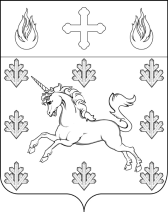 СОВЕТ ДЕПУТАТОВ ПОСЕЛЕНИЯ СОСЕНСКОЕ РЕШЕНИЕ05 апреля  2016 года №47/3О внесении изменений в решение Совета депутатов поселения Сосенское от 12.11.2015 № 40/10 «О бюджете поселения Сосенское в городе Москве на 2016 год»В соответствии с Бюджетным Кодексом Российской Федерации, законами города Москвы от 28.07.2011 № 36 «Об особенностях организации местного самоуправления в муниципальных образованиях, включенных в состав внутригородской территории города Москвы в результате изменения границ города Москвы»  и внесении изменений в статью 1 закона города Москвы от 06.11.2002  № 56 «Об организации местного самоуправления в городе Москве», Уставом поселения Сосенское , в  связи с необходимостью внесения изменений в бюджет     Совет депутатов поселения Сосенское  РЕШИЛ:Внести в решение  Совета депутатов поселения Сосенское от 12.11.2015 № 40/10 «О бюджете поселения Сосенское в городе Москве на 2016 год» следующие изменения и дополнения :Увеличить общий объем бюджета поселения Сосенское в городе Москве на 2016 год по расходам на сумму 101 950,0 тыс.рублей;Увеличить общий объем бюджета поселения Сосенское в городе Москве на 2016 год по доходам на сумму 13 143,8 тыс.рублей;В пункте 1 подпункте 1.1 цифру «975 834,4» заменить на «988 978,2»В пункте 1 подпункте 1.2. цифру «1 439 137,3» заменить на «1 541 087,3»Дополнить п.1 подпунктом 1.3. «Дефицит бюджета поселения Сосенское в сумме 552 109,1 тыс.рублей»;    Считать уточненным бюджет поселения Сосенское в городе Москве на 2016 год:по доходам в сумме – 988 978,2 тыс.рублейпо расходам в сумме – 1 541 087,3 тыс.рублей;с дефицитом в сумме – 552 109,1 тыс.рублей.Внести изменение в приложение 1 «Поступление доходов в бюджет поселения Сосенское в городе Москве на 2016 год по основным источникам» и изложить его в редакции согласно приложению 1 к настоящему решению.Внести изменение в приложение 4 «Ведомственная структура расходов бюджета поселения Сосенское в городе Москве на 2016 год» и изложить его в редакции согласно приложению 2 к настоящему решению.Внести изменение в приложение 5 «Распределение бюджетных ассигнований по разделам, подразделам, целевым статьям (муниципальным программам поселения Сосенское в городе Москве, а также не включенным в муниципальные программы направлениям деятельности органов местного самоуправления), группам и подгруппам видов расходов классификации расходов бюджета поселения Сосенское в городе Москве на 2016 год» и изложить его в редакции согласно приложению 3 к настоящему решениюВнести изменения в приложение 6 «Расходы бюджета поселения Сосенское на финансирование мероприятий долгосрочных целевых программ поселения Сосенское на 2016 год» и изложить его согласно приложению 4 к настоящему решению.Внести изменения в приложение 7 «Источники внутреннего финансирования дефицита бюджета поселения Сосенское в городе Москве на 2016 год» и изложить в редакции согласно приложению 5.Настоящее решение вступает в силу со дня его принятия. Опубликовать настоящее Решение в газете «Сосенские вести»  и разместить на официальном сайте органов местного самоуправления поселения Сосенское в информационно-телекоммуникационной сети «Интернет».Контроль за исполнением настоящего решения возложить на главу поселения Сосенское Долженкова В.М.Глава поселения Сосенское							Долженков В.М.Приложение 2к решению Совета депутатовпоселения Сосенскоеот 05.04.2016 №47/3Ведомственная структура расходов бюджета поселения Сосенское в городе Москве на 2016 год                    Глава поселения Сосенское                                                                  Долженков В.М.Приложение 3к решению Совета депутатовпоселения Сосенскоеот 05.04.2016  №47/3  Распределение бюджетных ассигнований по целевым статьям (муниципальным программам поселения Сосенское в городе Москве, а также не включенным в муниципальные программы направлениям деятельности органов местного самоуправления), разделам, подразделам, подгруппам видов расходов классификации расходов бюджета поселения Сосенское в городе Москве на 2016 годГлава поселения Сосенское                                                                  Долженков В.М.Приложение 4к решению Совета депутатовпоселения Сосенскоеот 05.04.2016  №47/3 Расходы бюджета поселения Сосенское на финансирование мероприятий долгосрочных целевых программ поселения Сосенское на 2016 годГлава поселения Сосенское						Долженков В.М.Приложение 5к решению Совета депутатовпоселения Сосенскоеот  05.04.2016 №47/3 Источники внутреннего финансирования дефицита бюджета поселения  Сосенское в городе Москве на 2016 год Тыс.руб.Глава поселения Сосенское						Долженков В.М.Приложение 1к решению Совета депутатовпоселения Сосенскоеот 05.04.2016 №47/3 Приложение 1к решению Совета депутатовпоселения Сосенскоеот 05.04.2016 №47/3 Поступление доходов в бюджет поселения Сосенское в городе Москве в 2016 году по основным источникамПоступление доходов в бюджет поселения Сосенское в городе Москве в 2016 году по основным источникамПоступление доходов в бюджет поселения Сосенское в городе Москве в 2016 году по основным источникамПоступление доходов в бюджет поселения Сосенское в городе Москве в 2016 году по основным источникамКодыНаименование доходаРанее утвержденная суммаСумма уточнений (+,-)Всего доходов000 100 00000 00 0000 000НАЛОГОВЫЕ И НЕНАЛОГОВЫЕ ДОХОДЫ974 921,59 726,0984 647,5000 101 00000 00 0000 000НАЛОГИ НА ПРИБЫЛЬ, ДОХОДЫ165 200,00,0165 200,0000 101 02010 01 0000 110Налог на доходы физических лиц165 200,00,0165 200,0000 103 00000 00 0000 000НАЛОГИ НА ТОВАРЫ (РАБОТЫ, УСЛУГИ), РЕАЛИЗУЕМЫЕ НА ТЕРРИТОРИИ РОССИЙСКОЙ ФЕДЕРАЦИИ1 736,30,01 736,3000 103 02000 01 0000 000Акцизы по подакцизным товарам (продукции), производимым на территории Российской Федерации1 736,30,01 736,3000 1 03 02230 01 0000 110Доходы от уплаты акцизов на дизельное топливо, подлежащие распределению между бюджетами субъектов Российской Федерации и местными бюджетами с учетом установленных дифференцированных нормативов отчислений в местные бюджеты616,10,0616,1000 1 03 02240 01 0000 110Доходы от уплаты акцизов на моторные масла для дизельных и (или) карбюраторных (инжекторных) двигателей, подлежащие распределению между бюджетами субъектов Российской Федерации и местными бюджетами с учетом установленных дифференцированных нормативов отчислений в местные бюджеты9,30,09,3000 1 03 02250 01 0000 110Доходы от уплаты акцизов на автомобильный бензин, подлежащие распределению между бюджетами субъектов Российской Федерации и местными бюджетами с учетом установленных дифференцированных нормативов отчислений в местные бюджеты1 344,70,01 344,7000 1 03 02260 01 0000 110Доходы от уплаты акцизов на прямогонный бензин, подлежащие распределению между бюджетами субъектов Российской Федерации и местными бюджетами с учетом установленных дифференцированных нормативов отчислений в местные бюджеты-233,80,0-233,8000 106 00000 00 0000 000НАЛОГИ НА ИМУЩЕСТВО722 100,00,0722 100,0000 106 01000 00 0000 110Налог на имущество физических лиц6 300,00,06 300,0000 106 01010 03 0000 110Налог на имущество физических лиц, взимаемый по ставкам, применяемым к объектам налогообложения, расположенным в границах внутригородских муниципальных образований городов федерального значения6 300,00,06 300,0000 106 06000 00 0000 110Земельный налог715 800,00,0715 800,0000 1 06 06031 03 0000 110Земельный налог с организаций, обладающих земельным участком, расположенным в границах внутригородских муниципальных образований городов федерального значения685 300,00,0685 300,0000  106 06041 03 0000 110Земельный налог с физических лиц, обладающих земельным участком, расположенным в границах внутригородских муниципальных образований городов федерального значения30 500,00,030 500,0000 111 00000 00 0000 000ДОХОДЫ ОТ ИСПОЛЬЗОВАНИЯ ИМУЩЕСТВА, НАХОДЯЩЕГОСЯ В ГОСУДАРСТВЕННОЙ И МУНИЦИПАЛЬНОЙ СОБСТВЕННОСТИ85 885,20,085 885,2000 111 05000 00 0000 120Доходы, получаемые в виде арендной либо иной платы за передачу в возмездное пользование государственного и муниципального имущества (за исключением имущества бюджетных и автономных учреждений, а также имущества государственных и муниципальных унитарных предприятий, в том числе казенных)85 885,20,085 885,2000 111 05011 02 8001 120Доходы, получаемые в виде арендной платы за земельные участки, государственная собственность на которые не разграничена и которые расположены в границах городов федерального значения, а также средства от продажи права на заключение договоров аренды указанных земельных участков80 000,00,080 000,0910 111 05033 03 0000 120Доходы от сдачи в аренду имущества, находящегося в оперативном управлении   органов управления внутригородских муниципальных образований городов федерального значения и созданных ими учреждений (за исключением имущества муниципальных бюджетных и автономных учреждений)5 687,60,05 687,6910 111 09043 03 0000 120Прочие поступления от использования имущества, находящегося в собственности внутригородских муниципальных образований городов федерального значения (за исключением имущества муниципальных бюджетных и автономных учреждений, а также имущества муниципальных унитарных предприятий, в том числе казенных)197,60,0197,6000 1 13 00000 00 0000 000ДОХОДЫ ОТ ОКАЗАНИЯ ПЛАТНЫХ УСЛУГ И КОМПЕНСАЦИИ ЗАТРАТ ГОСУДАРСТВА0,00,00,0910 1 13 02993 03 0000 130Прочие доходы от компенсации затрат бюджетов внутригородских муниципальных образований городов федерального значения0,00,00,0000 1 14 00000 00 0000 000ДОХОДЫ ОТ ПРОДАЖИ МАТЕРИАЛЬНЫХ И НЕМАТЕРИАЛЬНЫХ АКТИВОВ0,00,00,0910 1 14 01030 03 0000 410Доходы от продажи квартир, находящихся в собственности внутригородских муниципальных образований городов федерального значения0,00,00,0000 1 14 06011 02 8000 430Доходы от продажи земельных участков, государственная собственность на которые не разграничена и которые расположены в границах городов федерального значения0,00,00,0910 1 14 02033 03 0000 410Доходы от реализации иного имущества, находящегося в муниципальной собственности внутригородских муниципальных образований городов федерального значения (за исключением имущества муниципальных бюджетных и автономных учреждений, а также имущества муниципальных унитарных предприятий, в том числе казенных), в части реализации основных средств по указанному имуществу0,00,00,0000 1 16 00000 00 0000 000ШТРАФЫ, САНКЦИИ, ВОЗМЕЩЕНИЕ УЩЕРБА0,00,00,0910 1 16 33030 03 0000 140Денежные взыскания (штрафы) за нарушение законодательства РФ о контрактной системе в сфере закупок товаров, работ, услуг для обеспечения государственных и муниципальных нужд для нужд внутригородских муниципальных образований городов федерального значения0,00,00,0000 1 17 00000 00 0000 000ПРОЧИЕ НЕНАЛОГОВЫЕ ДОХОДЫ0,00,00,0910 1 17 05030 03 0000 180Прочие неналоговые доходы бюджетов внутригородских муниципальных образований городов федерального значения0,00,00,0000 2 02 00000 00 0000 000БЕЗВОЗМЕЗДНЫЕ ПОСТУПЛЕНИЯ ОТ ДРУГИХ БЮДЖЕТОВ БЮДЖЕТНОЙ СИСТЕМЫ РОССИЙСКОЙ ФЕДЕРАЦИИ912,93 417,84 330,7910 2 02 02999 03 0009 151Прочие субсидии бюджетам внутригородских муниципальных образований городов федерального значения (на благоустройство территории жилой застройки)0,03 417,83 417,8910 2 02 03015 03 0000 151Субвенции бюджетам внутригородских муниципальных образований городов федерального значения на осуществление первичного воинского учета на территориях, где отсутствуют военные комиссариаты912,90,0912,9ВСЕГО ДОХОДОВ975 834,413 143,8988 978,2Наименование Код ведом-стваКоды бюджетной классификацииКоды бюджетной классификацииКоды бюджетной классификацииКоды бюджетной классификацииСумма
(тыс. руб.)Сумма уточнений (тыс.руб.)Уточненный план(тыс.руб)Наименование Код ведом-стваРазделПодраз-делЦелевая статья расходаВид расходаСумма
(тыс. руб.)Сумма уточнений (тыс.руб.)Уточненный план(тыс.руб)Администрация поселения Сосенское 9101 439 137,3101 950,01 541 087,3ОБЩЕГОСУДАРСТВЕННЫЕ ВОПРОСЫ9100100163 647,33 500,0167 147,3Функционирование законодательных (представительных) органов государственной власти и представительных органов муниципальных образований91001034 138,00,04 138,0Непрограммные направления деятельности органов государственной власти по руководству и управлению в сфере установленных функций органов государственной власти города Москвы910010331 0 00 000004 138,00,04 138,0Представительные органы государственной власти910010331 А 00 000004 138,00,04 138,0Функционирование представительных органов государственной власти910010331 А 01 000004 138,00,04 138,0Депутаты Совета депутатов внутригородского муниципального образования910010331 А 01 002004 138,00,04 138,0Расходы на выплаты персоналу в целях обеспечения выполнения функций государственными (муниципальными) органами, казенными учреждениями, органами управления государственными внебюджетными фондами910010331 А 01 002001004 138,00,04 138,0Расходы на выплаты персоналу государственных (муниципальных) органов910010331 А 01 002001204 138,00,04 138,0Функционирование Правительства Российской Федерации, высших исполнительных органов государственной власти субъектов Российской Федерации, местных администраций9100104150 512,33 500,0154 012,3Непрограммные направления деятельности органов государственной власти по руководству и управлению в сфере установленных функций органов государственной власти города Москвы910010431 0 00 00000144 514,23 500,0148 014,2Исполнительные органы государственной власти города Москвы910010431 Б 00 00000144 514,23 500,0148 014,2Функционирование исполнительных органов государственной власти города Москвы910010431 Б 01 00000144 514,23 500,0148 014,2Глава местной администрации910010431 Б 01 001002 833,10,02 833,1Расходы на выплаты персоналу в целях обеспечения выполнения функций государственными (муниципальными) органами, казенными учреждениями, органами управления государственными внебюджетными фондами910010431 Б 01 001001002 833,10,02 833,1Расходы на выплаты персоналу государственных (муниципальных) органов910010431 Б 01 001001202 833,10,02 833,1Обеспечение деятельности администрации910010431 Б 01 00500141 681,13 500,0145 181,1Расходы на выплаты персоналу в целях обеспечения выполнения функций государственными (муниципальными) органами, казенными учреждениями, органами управления государственными внебюджетными фондами910010431 Б 01 00500100102 341,20,0102 341,2Расходы на выплаты персоналу государственных (муниципальных) органов910010431 Б 01 00500120102 341,20,0102 341,2Закупка товаров, работ и услуг для государственных (муниципальных) нужд910010431 Б 01 0050020039 272,43 500,042 772,4Иные закупки товаров, работ и услуг для государственных (муниципальных) нужд910010431 Б 01 0050024039 272,43 500,042 772,4Иные бюджетные ассигнования910010431 Б 01 0050080067,50,067,5Исполнение судебных актов РФ и мировых соглашений по возмещению вреда, причиненного в результате незаконных действий (бездействия) органов государственной власти910010431 Б 01 0050083017,50,017,5Уплата налогов, сборов и иных платежей910010431 Б 01 0050085050,00,050,0Прочие непрограммные направления деятельности органов государственной власти910010435 0 00 000005 998,10,05 998,1Прочие непрограммные направления деятельности органов государственной власти при реализации государственных функций, связанных с общегосударственным управлением910010435 Г 00 000005 998,10,05 998,1Непрограммные направления  деятельности органов государственной власти, связанные с общегосударственным управлением910010435 Г 01 000005 998,10,05 998,1Прочие расходы в сфере здравоохранения, не включенные в программы910010435 Г 01 011005 998,10,05 998,1Закупка товаров, работ и услуг для государственных (муниципальных) нужд910010435 Г 01 011002005 998,10,05 998,1Иные закупки товаров, работ и услуг для государственных (муниципальных) нужд910010435 Г 01 011002405 998,10,05 998,1Резервные фонды91001112 800,00,02 800,0Резервные фонды910011132 А 00 000002 800,00,02 800,0Резервные фонды910011132 А 01 000002 800,00,02 800,0Резервный фонд, предусмотренный в бюджете местной администрации910011132 А 01 000002 800,00,02 800,0Иные бюджетные ассигнования910011132 А 01 000008002 800,00,02 800,0Резервные средства910011132 А 01 000008702 800,00,02 800,0Другие общегосударственные вопросы91001136 197,00,06 197,0Непрограммные направления деятельности органов государственной власти по руководству и управлению в сфере установленных функций органов государственной власти города Москвы910011331 0 00 000004 041,50,04 041,5Исполнительные органы государственной власти города Москвы910011331 Б 00 000004 041,50,04 041,5Уплата членских взносов на осуществление деятельности Совета муниципальных образований города Москвы910011331 Б 01 0040021,50,021,5Иные бюджетные ассигнования910011331 Б 01 0040080021,50,021,5Уплата налогов, сборов и иных платежей910011331 Б 01 0040085021,50,021,5Прочие расходы по функционированию органов исполнительной власти города Москвы910011331 Б 01 099004 020,00,04 020,0Закупка товаров, работ и услуг для государственных (муниципальных) нужд910011331 Б 01 099002004 020,00,04 020,0Иные закупки товаров, работ и услуг для государственных (муниципальных) нужд910011331Б 01 099002404 020,00,04 020,0Доступная среда в поселении Сосенское на период 2015-2017 г.г.910011312 0 00 000002 155,50,02 155,5Мероприятия по формированию безбарьерной среды для инвалидов и других маломобильных групп населения .910011312 0 01 000002 155,50,02 155,5Закупка товаров, работ и услуг для государственных (муниципальных) нужд910011312 0 01 000002002 155,50,02 155,5Иные закупки товаров, работ и услуг для государственных (муниципальных) нужд910011312 0 01 000002402 155,50,02 155,5НАЦИОНАЛЬНАЯ ОБОРОНА9100200912,90,0912,9Мобилизационная и вневойсковая подготовка9100203912,90,0912,9Безопасный город910020317 0 00 00000912,90,0912,9Осуществление первичного воинского учета на территориях, где отсутствуют военные комиссариаты910020317 1 00 51180912,90,0912,9Расходы на выплаты персоналу в целях обеспечения выполнения функций государственными (муниципальными) органами, казенными учреждениями, органами управления государственными внебюджетными фондами910020317 1 00 51180100877,70,0877,7Расходы на выплаты персоналу государственных (муниципальных) органов910020317 1 00 51180120877,70,0877,7Закупка товаров, работ и услуг для государственных (муниципальных) нужд910020317 1 00 5118020035,20,035,2Иные закупки товаров, работ, услуг для обеспечения государственных (муниципальных) нужд910020317 1 00 5118024035,20,035,2НАЦИОНАЛЬНАЯ БЕЗОПАСНОСТЬ И ПРАВООХРАНИТЕЛЬНАЯ ДЕЯТЕЛЬНОСТЬ910030018 650,00,018 650,0Защита населения и территории от чрезвычайных ситуаций природного и техногенного характера, гражданская оборона91003093 500,00,03 500,0Обеспечение безопасности жизнедеятельности населения на территории  поселения Сосенское на период 2015-2017 г.г.910030901 0 00 000003 500,00,03 500,0Мероприятия по гражданской обороне, защите населения и территории поселения от чрезвычайных ситуаций природного и техногенного характера910030901 0 03 00000350,00,0350,0Прочие мероприятия по гражданской обороне и защите населения от чрезвычайных ситуаций природного и техногенного характера910030901 0 03 00200350,00,0350,0Закупка товаров, работ и услуг для государственных (муниципальных) нужд910030901 0 03 00200200350,00,0350,0Иные закупки товаров, работ и услуг для государственных (муниципальных) нужд910030901 0 03 00200240350,00,0350,0Мероприятия в части участия в предупреждении и ликвидации последствий чрезвычайных ситуаций в границах поселения910030901 0 04 000002 650,00,02 650,0Прочие мероприятия в части предупреждения и ликвидации последствий ЧС и стихийных бедствий910030901 0 04 001002 650,00,02 650,0Закупка товаров, работ и услуг для государственных (муниципальных) нужд910030901 0 04 001002002 650,00,02 650,0Иные закупки товаров, работ и услуг для государственных (муниципальных) нужд910030901 0 04 001002402 650,00,02 650,0Мероприятия по обеспечению безопасности людей на водных объектах910030901 0 05 00000500,00,0500,0Мероприятия в части предупреждения безопасности на водных объектах910030901 0 05 00100500,00,0500,0Закупка товаров, работ и услуг для государственных (муниципальных) нужд910030901 0 05 00100200500,00,0500,0Иные закупки товаров, работ и услуг для государственных (муниципальных) нужд910030901 0 05 00100240500,00,0500,0Другие вопросы в области национальной безопасности и правоохранительной деятельности910031415 150,00,015 150,0Обеспечение безопасности жизнедеятельности населения на территории  поселения Сосенское на период 2015-2017 г.г.910031401 0 00 0000015 150,00,015 150,0Прочие мероприятия в области национальной безопасности и правоохранительной деятельности910031401 0 00 000009 150,00,09 150,0Содержание систем видеонаблюдения и оповещения910031401 0 01 002004 900,00,04 900,0Закупка товаров, работ и услуг для государственных (муниципальных) нужд910031401 0 01 002002004 900,00,,04 900,0Иные закупки товаров, работ и услуг для государственных (муниципальных) нужд910031401 0 01 002002404 900,00,04 900,0Организация и обеспечение деятельности структур ДНД и ДПО910031401 0 01 00300650,00,0650,0Закупка товаров, работ и услуг для государственных (муниципальных) нужд910031401 0 01 00300200650,00,0650,0Иные закупки товаров, работ и услуг для государственных (муниципальных) нужд910031401 0 01 00300240650,00,0650,0Мероприятия в части  участия в профилактике терроризма и экстремизма910031401 0 01 00500100,00,0100,0Закупка товаров, работ и услуг для государственных (муниципальных) нужд910031401 0 01 00500200100,00,0100,0Иные закупки товаров, работ и услуг для государственных (муниципальных) нужд910031401 0 01 00500240100,00,0100,0Оснащение мест массового пребывания системами видеонаблюдения, оповещения, тревожной кнопкой и звуковой сигнализацией ЧС910031401 0 01 006003 500,00,03 500,0Закупка товаров, работ и услуг для государственных (муниципальных) нужд910031401 0 01 006002003 500,00,03 500,0Иные закупки товаров, работ и услуг для государственных (муниципальных) нужд910031401 0 01 006002403 500,00,03 500,0Мероприятия в части обеспечения первичных мер пожарной безопасности910031401 0 02 000006 000,00,06 000,0Оснащение первично необходимым оборудованием для обеспечения первичных мер пожарной безопасности910031401 0 02 00100500,00,0500,0Закупка товаров, работ и услуг для государственных (муниципальных) нужд910031401 0 02 00100200500,00,0500,0Иные закупки товаров, работ и услуг для государственных (муниципальных) нужд910031401 0 02 00100240500,00,0500,0Прочие мероприятия в части обеспечения первичных мер пожарной безопасности910031401 0 02 002005 500,00,05 500,0Закупка товаров, работ и услуг для государственных (муниципальных) нужд910031401 0 02 002002005 500,00,05 500,0Иные закупки товаров, работ и услуг для государственных (муниципальных) нужд910031401 0 02 002002405 500,00,05 500,0НАЦИОНАЛЬНАЯ ЭКОНОМИКА9100400147 700,00,0147 700,0Дорожное хозяйство (дорожные фонды)9100409147 700,00,0147 700,0Содержание объектов дорожного хозяйства на территории поселения Сосенское на период 2015-2017 г.г.910040902 0 00 00000147 700,00,0147 700,0Содержание автомобильных дорог910040902 0 01 0010067 300,00,067 300,0Закупка товаров, работ и услуг для государственных (муниципальных) нужд910040902 0 01 0010020067 300,00,067 300,0Иные закупки товаров, работ и услуг для государственных (муниципальных) нужд910040902 0 01 0010024067 300,00,067 300,0Текущий ремонт объектов дорожного хозяйства и автомобильных дорог910040902 0 01 0020077 400,00,077 400,0Закупка товаров, работ и услуг для государственных (муниципальных) нужд910040902 0 01 0020020077 400,00,077 400,0Иные закупки товаров, работ и услуг для государственных (муниципальных) нужд910040902 0 01 0020024077 400,00,077 400,0Разметка объектов дорожного хозяйства910040902 0 01 003003 000,00,03 000,0Закупка товаров, работ и услуг для государственных (муниципальных) нужд910040902 0 01 003002003 000,00,03 000,0Иные закупки товаров, работ и услуг для государственных (муниципальных) нужд910040902 0 01 003002403 000,00,03 000,0ЖИЛИЩНО-КОММУНАЛЬНОЕ ХОЗЯЙСТВО9100500958 162,598 450,01 056 612,5Жилищное хозяйство9100501252 014,50,0252 014,5Капитальный ремонт объектов муниципального жилищного фонда поселения Сосенское на период 2015-2017 г.г.910050104 0 00 00000250 000,00,0250 000,0Выборочный капитальный ремонт жилых домов910050104 0 01 00000250 000,00,0250 000,0Выборочный ремонт многоквартирных жилых домов910050104 0 01 00700231 034,40,0231 034,4Закупка товаров, работ и услуг для государственных (муниципальных) нужд910050104 0 01 00700200231 034,40,0231 034,4Иные закупки товаров, работ и услуг для государственных (муниципальных) нужд910050104 0 01 00700240231 034,40,0231 034,4Мероприятия по ремонту муниципального имущества910050104 0 01 0110018 965,60,018 965,6Закупка товаров, работ и услуг для государственных (муниципальных) нужд910050104 0 01 0110020018 965,60,018 965,6Иные закупки товаров, работ и услуг для государственных (муниципальных) нужд910050104 0 01 0110024018 965,60,018 965,6Доступная среда в поселении Сосенское на период 2015-2017 г.г.910050112 0 00 000002 014,50,02 014,5Мероприятия по формированию безбарьерной среды для инвалидов и других маломобильных групп населения .910050112 0 01 000002 014,50,02 014,5Закупка товаров, работ и услуг для государственных (муниципальных) нужд910050112 0 01 000002002 014,50,02 014,5Иные закупки товаров, работ и услуг для государственных (муниципальных) нужд910050112 0 01 000002402 014,50,02 014,5Коммунальное хозяйство9100502128 700,00,0128 700,0Капитальный ремонт объектов муниципального жилищного фонда поселения Сосенское на период 2015-2017 г.г.910050204 0 00 00000128 700,00,0128 700,0Капитальный ремонт наружных инженерных сетей910050204 0 02 00000128 700,00,0128 700,0Капитальный ремонт наружных инженерных сетей тепло-водо-электроснабжения910050204 0 02 00100128 700,00,0128 700,0Иные бюджетные ассигнования910050204 0 02 00100800128 700,00,0128 700,0Субсидии юридическим лицам (кроме некоммерческих организаций), индивидуальным предпринимателям, физическим лицам910050204 0 02 00100810128 700,00,0128 700,0Благоустройство9100503577 448,098 450,0675 898,0Благоустройство территории поселения Сосенское на период 2015-2017 г.г.910050305 0 00 00000560 984,098 450,0659 434,0Содержание объектов благоустройства910050305 0 01 0000071 200,00,071 200,0Расходы по содержанию объектов благоустройства910050305 0 01 0010066 581,10,066 581,1Закупка товаров, работ и услуг для государственных (муниципальных) нужд910050305 0 01 0010020066 581,10,066 581,1Иные закупки товаров, работ и услуг для государственных (муниципальных) нужд910050305 0 01 0010024066 581,10,066 581,1Мероприятия по регулированию численности безнадзорных и бесхозяйных животных910050305 0 01 009004 618,90,04 618,9Закупка товаров, работ и услуг для государственных (муниципальных) нужд910050305 0 01 009002004 618,90,04 618,9Иные закупки товаров, работ и услуг для государственных (муниципальных) нужд910050305 0 01 009002404 618,90,04 618,9Комплексное благоустройство территории910050305 0 02 00000489 784,098 450,0588 234,0Расходы по комплексному благоустройству территории910050305 0 02 00100489 784,098 450,0588 234,0Закупка товаров, работ и услуг для государственных (муниципальных) нужд910050305 0 02 00100200489 784,098 450,0588 234,0Иные закупки товаров, работ и услуг для государственных (муниципальных) нужд910050305 0 02 00100240489 784,098 450,0588 234,0Содержание нецентрализованных источников водоснабжения на территории поселения Сосенское на период 2015-2017 г.г.910050310 0 00 000001 914,00,01 914,0Мероприятия по содержанию нецентрализованных источников водоснабжения на территории поселения910050310 0 01 000001 914,00,01 914,0Закупка товаров, работ и услуг для государственных (муниципальных) нужд910050310 0 01 000002001 914,00,01 914,0Иные закупки товаров, работ и услуг для государственных (муниципальных) нужд910050310 0 01 000002401 914,00,01 914,0Организация сбора и вывоза бытовых отходов и мусора в поселении Сосенское на период 2015-2017 г.г.910050311 0 00 0000014 550,00,014 550,0 Мероприятия по ликвидации мест несанкционированного размещения отходов910050311 0 01 0000014 550,00,014 550,0Закупка товаров, работ и услуг для государственных (муниципальных) нужд910050311 0 01 0000020014 550,00,014 550,0Иные закупки товаров, работ и услуг для государственных (муниципальных) нужд910050311 0 01 0000024014 550,00,014 550,0ОБРАЗОВАНИЕ91007002 730,00,02 730,0Молодежная политика и оздоровление детей91007072 730,00,02 730,0Развитие молодежной политики поселения Сосенское на период 2015-2017 г.г.910070706 0 00 000002 730,00,02 730,0Организация досуговой и социально-воспитательной работы с населением по месту жительства910070706 0 01 000002 730,00,02 730,0Закупка товаров, работ и услуг для государственных (муниципальных) нужд910070706 0 01 000002002 730,00,02 730,0Иные закупки товаров, работ и услуг для государственных (муниципальных) нужд910070706 0 01 000002402 730,00,02 730,0КУЛЬТУРА И КИНЕМАТОГРАФИЯ910080072 819,80,072 819,8Культура910080161 819,80,061 819,8Развитие культуры в сфере обеспечения досуга населения  поселения Сосенское  на период 2014-2016 г.г."910080108 0 00 0000061 819,80,061 819,8Функционирование бюджетных учреждений910080108 0 01 0000049 570,60,049 570,6Предоставление субсидий бюджетным, автономным учреждениям и иным некоммерческим организациям910080108 0 01 0000060049 570,60,049 570,6Субсидии бюджетным учреждениям910080108 0 01 0000061049 570,60,049 570,6Проведение культурно-массовых мероприятий910080108 0 02 0000012 249,20,012 249,2Закупка товаров, работ и услуг для государственных (муниципальных) нужд910080108 0 02 000002002 058,20,02 058,2Иные закупки товаров, работ и услуг для государственных (муниципальных) нужд910080108 0 02 000002402 058,20,02 058,2Предоставление субсидий бюджетным, автономным учреждениям и иным некоммерческим организациям910080108 0 02 0000060010 191,00,010 191,0Субсидии бюджетным учреждениям910080108 0 02 0000061010 191,00,010 191,0Другие вопросы в области культуры, кинематографии910080411 000,00,011 000,0Развитие культуры в сфере обеспечения досуга населения  поселения Сосенское  на период 2014-2016 г.г."910080408 0 00 0000011 000,00,011 000,0Мероприятия по празднично-тематическому оформлению территории910080408 0 03 0000011 000,00,011 000,0Закупка товаров, работ и услуг для государственных (муниципальных) нужд910080408 0 03 0000020011 000,00,011 000,0Иные закупки товаров, работ и услуг для государственных (муниципальных) нужд910080408 0 03 0000024011 000,00,011 000,0СОЦИАЛЬНАЯ ПОЛИТИКА91010009 838,80,09 838,8Пенсионное обеспечение9101001374,80,0374,8Прочие непрограммные направления деятельности органов государственной власти910100135 0 00 00000374,80,0374,8Доплата к пенсиям, дополнительное пенсионное обеспечение910100135 П 00 00000374,80,0374,8Доплаты к пенсиям муниципальным служащим города Москвы910100135 П 01 01500374,80,0374,8Социальное обеспечение и иные выплаты населению910100135 П 01 01500300374,80,0374,8Публичные нормативные социальные выплаты гражданам910100135 П 01 01500310374,80,0374,8Социальное обеспечение населения91010039 464,00,09 464,0Социальная поддержка населения, ветеранов и граждан старшего поколения поселения Сосенское на период 2015-2017 г.г.910100307 0 00 000009 464,00,09 464,0Единовременная материальная помощь отдельным категориям граждан910100307 0 01 000006 156,00,06 156,0Социальное обеспечение и иные выплаты населению910100307 0 01 000003006 156,00,06 156,0Публичные нормативные социальные выплаты гражданам910100307 0 01 000003106 156,00,06 156,0Организация и проведения мероприятий в области социальной политики910100307 0 02 000003 308,00,03 308,0Закупка товаров, работ и услуг для государственных (муниципальных) нужд910100307 0 02 000002003 308,00,03 308,0Иные закупки товаров, работ и услуг для государственных (муниципальных) нужд910100307 0 02 000002403 308,00,03 308,0ФИЗИЧЕСКАЯ КУЛЬТУРА И СПОРТ910110050 776,00,050 776,0Физическая культура910110137 424,00,037 424,0Развитие физической культуры и спорта на территории поселения Сосенское на 2014-2016 г.г.910110109 0 00 0000037 424,00,037 424,0Функционирование бюджетных учреждений910110109 0 01 0000037 424,00,037 424,0Предоставление субсидий бюджетным, автономным учреждениям и иным некоммерческим организациям910110109 0 01 0000060037 424,00,037 424,0Субсидии бюджетным учреждениям910110109 0 01 0100061037 424,00,037 424,0Массовый спорт910110213 352,00,013 352,0Развитие физической культуры и спорта на территории поселения Сосенское на 2014-2016 г.г.910110209 0 00 0000013 352,00,013 352,0Проведение спортивно-массовых мероприятий910110209 0 02 0000013 352,00,013 352,0Предоставление субсидий бюджетным, автономным учреждениям и иным некоммерческим организациям910110209 0 02 0000060013 352,00,013 352,0Субсидии бюджетным учреждениям910110209 0 02 0000061013 352,00,013 352,0СРЕДСТВА МАССОВОЙ ИНФОРМАЦИИ910120013 900,00,013 900,0Периодическая печать и издательства91012022 200,00,02 200,0Прочие непрограммные направления деятельности органов местного самоуправления910120235 Е 00 000002 200,00,02 200,0Непрограммные мероприятия органов местного самоуправления910120235 Е 01 000002 200,00,02 200,0Информирование жителей910120235 Е 01 003002 200,00,02 200,0Закупка товаров, работ и услуг для государственных (муниципальных) нужд910120235 Е 01 003002 200,00,02 200,0Иные закупки товаров, работ и услуг для государственных (муниципальных) нужд910120235 Е 01 003002 200,00,02 200,0Другие вопросы в области средств массовой информации910120411 700,00,011 700,0Прочие непрограммные направления деятельности органов местного самоуправления910120435 Е 00 0000011 700,00,011 700,0Непрограммные мероприятия органов местного самоуправления910120435 Е 01 0000011 700,00,011 700,0Информирование жителей910120435 Е 01 0030011 700,00,011 700,0Закупка товаров, работ и услуг для государственных (муниципальных) нужд910120435 Е 01 0030020011 700,00,011 700,0Иные закупки товаров, работ и услуг для государственных (муниципальных) нужд910120435 Е 01 0030024011 700,00,011 700,0Итого1 439 137,3101 950,01 541 087,3Наименование Коды бюджетной классификацииКоды бюджетной классификацииКоды бюджетной классификацииКоды бюджетной классификацииСумма (тыс.руб.)Сумма уточнений (тыс.руб.)Уточненный план(тыс.руб)Наименование Целевая статья расходаРазделПодразделВид расходаСумма (тыс.руб.)Сумма уточнений (тыс.руб.)Уточненный план(тыс.руб)Обеспечение безопасности жизнедеятельности населения на территории  поселения Сосенское на период 2015-2017 г.г.01 0 00 0000018 650,00,018 650,0НАЦИОНАЛЬНАЯ БЕЗОПАСНОСТЬ И ПРАВООХРАНИТЕЛЬНАЯ ДЕЯТЕЛЬНОСТЬ01 0 00 00000030018 650,00,018 650,0Защита населения и территории от чрезвычайных ситуаций природного и техногенного характера, гражданская оборона01 0 00 0000003093 500,00,03 500,0Мероприятия по гражданской обороне, защите населения и территории поселения от чрезвычайных ситуаций природного и техногенного характера01 0 03 000000309350,00,0350,0Прочие мероприятия по гражданской обороне и защите населения от чрезвычайных ситуаций природного и техногенного характера01 0 03 002000309350,00,0350,0Закупка товаров, работ и услуг для государственных (муниципальных) нужд01 0 03 002000309200350,00,0350,0Иные закупки товаров, работ и услуг для государственных (муниципальных) нужд01 0 03 002000309240350,00,0350,0Мероприятия в части участия в предупреждении и ликвидации последствий чрезвычайных ситуаций в границах поселения01 0 04 0000003092 650,00,02 650,0Прочие мероприятия в части предупреждения и ликвидации последствий ЧС и стихийных бедствий01 0 04 0010003092 650,00,02 650,0Закупка товаров, работ и услуг для государственных (муниципальных) нужд01 0 04 0010003092002 650,00,02 650,0Иные закупки товаров, работ и услуг для государственных (муниципальных) нужд01 0 04 0010003092402 650,00,02 650,0Мероприятия по обеспечению безопасности людей на водных объектах01 0 05 000000309500,00,0500,0Мероприятия в части предупреждения безопасности на водных объектах01 0 05 001000309500,00,0500,0Закупка товаров, работ и услуг для государственных (муниципальных) нужд01 0 05 001000309200500,00,0500,0Иные закупки товаров, работ и услуг для государственных (муниципальных) нужд01 0 05 001000309240500,00,0500,0Другие вопросы в области национальной безопасности и правоохранительной деятельности01 0 00 00000031415 150,00,015 150,0Прочие мероприятия в области национальной безопасности и правоохранительной деятельности01 0 01 0000003149 150,00,09 150,0Содержание систем видеонаблюдения и оповещения01 0 01 0020003144 900,00,04 900,0Закупка товаров, работ и услуг для государственных (муниципальных) нужд01 0 01 0020003142004 900,00,04 900,0Иные закупки товаров, работ и услуг для государственных (муниципальных) нужд01 0 01 0020003142404 900,00,04 900,0Организация и обеспечение деятельности структур ДНД и ДПО01 0 01 003000314650,00,0650,0Закупка товаров, работ и услуг для государственных (муниципальных) нужд01 0 01 003000314200650,00,0650,0Иные закупки товаров, работ и услуг для государственных (муниципальных) нужд01 0 01 003000314240650,00,0650,0Мероприятия в части  участия в профилактике терроризма и экстремизма01 0 01 005000314100,00,0100,0Закупка товаров, работ и услуг для государственных (муниципальных) нужд01 0 01 005000314200100,00,0100,0Иные закупки товаров, работ и услуг для государственных (муниципальных) нужд01 0 01 005000314240100,00,0100,0Оснащение мест массового пребывания системами видеонаблюдения, оповещения, тревожной кнопкой и звуковой сигнализацией ЧС01 0 01 0060003143 500,00,03 500,0Закупка товаров, работ и услуг для государственных (муниципальных) нужд01 0 01 0060003142003 500,00,03 500,0Иные закупки товаров, работ и услуг для государственных (муниципальных) нужд01 0 01 0060003142403 500,00,03 500,0Мероприятия в части обеспечения первичных мер пожарной безопасности01 0 02 0000003146 000,00,06 000,0Оснащение первично необходимым оборудованием для обеспечения первичных мер пожарной безопасности01 0 02 001000314500,00,0500,0Закупка товаров, работ и услуг для государственных (муниципальных) нужд01 0 02 001000314200500,00,0500,0Иные закупки товаров, работ и услуг для государственных (муниципальных) нужд01 0 02 001000314240500,00,0500,0Прочие мероприятия в части обеспечения первичных мер пожарной безопасности01 0 02 0020003145 500,00,05 500,0Закупка товаров, работ и услуг для государственных (муниципальных) нужд01 0 02 0020003142005 500,00,05 500,0Иные закупки товаров, работ и услуг для государственных (муниципальных) нужд01 0 02 0020003142405 500,00,05 500,0Содержание объектов дорожного хозяйства на территории поселения Сосенское на период 2015-2017 г.г.02 0 00 00000147 700,00,0147 700,0НАЦИОНАЛЬНАЯ ЭКОНОМИКА02 0 00 000000400147 700,00,0147 700,0Дорожное хозяйство (дорожные фонды)02 0 00 000000409147 700,00,0147 700,0Содержание автомобильных дорог02 0 01 00100040967 300,00,067 300,0Закупка товаров, работ и услуг для государственных (муниципальных) нужд02 0 01 00100040920067 300,00,067 300,0Иные закупки товаров, работ и услуг для государственных (муниципальных) нужд02 0 01 00100040924067 300,00,067 300,0Текущий ремонт объектов дорожного хозяйства и автомобильных дорог02 0 01 00200040977 400,00,077 400,0Закупка товаров, работ и услуг для государственных (муниципальных) нужд02 0 01 00200040920077 400,00,077 400,0Иные закупки товаров, работ и услуг для государственных (муниципальных) нужд02 0 01 00200040924077 400,00,077 400,0Разметка объектов дорожного хозяйства02 0 01 0030004093 000,00,03 000,0Закупка товаров, работ и услуг для государственных (муниципальных) нужд02 0 01 0030004092003 000,00,03 000,0Иные закупки товаров, работ и услуг для государственных (муниципальных) нужд02 0 01 0030004092403 000,00,03 000,0Капитальный ремонт объектов муниципального жилищного фонда поселения Сосенское на период 2015-2017 г.г.04 0 00 00000378 700,00,0378 700,0ЖИЛИЩНО-КОММУНАЛЬНОЕ ХОЗЯЙСТВО04 0 00 000000500378 700,00,0378 700,0Жилищное хозяйство04 0 00 000000501250 000,00,0250 000,0Выборочный капитальный ремонт жилых домов04 0 01 000000501250 000,00,0250 000,0Выборочный капитальный ремонт многоквартирных жилых домов04 0 01 007000501231 034,40,0231 034,4Закупка товаров, работ и услуг для государственных (муниципальных) нужд04 0 01 007000501200231 034,40,0231 034,4Иные закупки товаров, работ и услуг для государственных (муниципальных) нужд04 0 01 007000501240231 034,40,0231 034,4Мероприятия по ремонту муниципального имущества04 0 01 01100050118 965,60,018 965,6Закупка товаров, работ и услуг для государственных (муниципальных) нужд04 0 01 01100050120018 965,60,018 965,6Иные закупки товаров, работ и услуг для государственных (муниципальных) нужд04 0 01 01100050124018 965,60,018 965,6Коммунальное хозяйство04 0 00 000000502128 700,00,0128 700,0Капитальный ремонт наружных инженерных сетей04 0 02 000000502128 700,00,0128 700,0Капитальный ремонт наружных инженерных сетей тепло-водо-электроснабжения                                                                                                                                                                        04 0 02 001000502128 700,00,0128 700,0Иные бюджетные ассигнования04 0 02 001000502800128 700,00,0128 700,0Субсидии юридическим лицам (кроме некоммерческих организаций), индивидуальным предпринимателям, физическим лицам04 0 02 001000502810128 700,00,0128 700,0Благоустройство территории поселения Сосенское на период 2015-2017г.05 0 00 00000560 984,098 450,0659 434,0ЖИЛИЩНО-КОММУНАЛЬНОЕ ХОЗЯЙСТВО05 0 00 000000500560 984,098 450,0659 434,0Благоустройство05 0 00 000000503560 984,098 450,0659 434,0Содержание объектов благоустройства05 0 01 00000050371 200,00,071 200,0Расходы по содержанию объектов благоустройства05 0 01 00100050366 581,10,066 581,1Закупка товаров, работ и услуг для государственных (муниципальных) нужд05 0 01 00100050320066 581,10,066 581,1Иные закупки товаров, работ и услуг для государственных (муниципальных) нужд05 0 01 00100050324066 581,10,066 581,1Мероприятия по регулированию численности безнадзорных и бесхозяйных животных05 0 01 0090005034 618,90,04 618,9Закупка товаров, работ и услуг для государственных (муниципальных) нужд05 0 01 0090005032004 618,90,04 618,9Иные закупки товаров, работ и услуг для государственных (муниципальных) нужд05 0 01 0090005032404 618,90,04 618,9Комплексное благоустройство территории05 0 02 000000503489 784,098 450,0588 234,0Расходы по комплексному благоустройству05 0 02 001000503489 784,098 450,0588 234,0Закупка товаров, работ и услуг для государственных (муниципальных) нужд05 0 02 001000503200489 784,098 450,0588 234,0Иные закупки товаров, работ и услуг для государственных (муниципальных) нужд05 0 02 001000503240489 784,098 450,0588 234,0Развитие молодежной политики поселения Сосенское на период 2015-2017 г.г.06 0 00 000002 730,00,02 730,0ОБРАЗОВАНИЕ06 0 00 0000007002 730,00,02 730,0Молодежная политика 06 0 00 0000007072 730,00,02 730,0Организация досуговой и социально-воспитательной работы с населением по месту жительства06 0 01 0000007072 730,00,02 730,0Закупка товаров, работ и услуг для государственных (муниципальных) нужд06 0 01 0000007072002 730,00,02 730,0Иные закупки товаров, работ и услуг для государственных (муниципальных) нужд06 0 01 0000007072402 730,00,02 730,0Социальная поддержка населения, ветеранов и граждан старшего поколения поселения Сосенское на период 2015-2017 г.г.07 0 00 000009 464,00,09 464,0Социальное обеспечение населения07 0 00 0000010039 464,00,09 464,0Единовременная материальная помощь отдельным категориям граждан07 0 01 0000010036 156,00,06 156,0Социальное обеспечение и иные выплаты населению07 0 01 0000010033006 156,00,06 156,0Публичные нормативные социальные выплаты гражданам07 0 01 0000010033106 156,00,06 156,0Организация и проведение мероприятий в области социальной политики07 0 02 0000010033 308,00,03 308,0Закупка товаров, работ и услуг для государственных (муниципальных) нужд07 0 02 0000010032003 308,00,03 308,0Иные закупки товаров, работ и услуг для государственных (муниципальных) нужд07 0 02 0000010032403 308,00,03 308,0Развитие культуры в сфере обеспечения досуга населения  поселения Сосенское  на период 2014-2016 г.г."08 0 00 0000072 819,80,072 819,8КУЛЬТУРА И КИНЕМАТОГРАФИЯ08 0 00 00000080072 819,80,072 819,8Культура08 0 00 00000080161 819,80,061 819,8Функционирование бюджетных учреждений08 0 01 00000080149 570,60,049 570,6Предоставление субсидий бюджетным, автономным учреждениям и иным некоммерческим организациям08 0 01 00000080160049 570,60,049 570,6Субсидии бюджетным учреждениям08 0 01 00000080161049 570,60,049 570,6Проведение культурно-массовых мероприятий08 0 02 00000080112 249,20,012 249,2Закупка товаров, работ и услуг для государственных (муниципальных) нужд08 0 02 0000008012002 058,20,02 058,2Иные закупки товаров, работ и услуг для государственных (муниципальных) нужд08 0 02 0000008012402 058,20,02 058,2Предоставление субсидий бюджетным, автономным учреждениям и иным некоммерческим организациям08 0 02 00000080160010 191,00,010 191,0Субсидии бюджетным учреждениям08 0 02 00000080161010 191,00,010 191,0Другие вопросы в области культуры, кинематографии08 0 00 00000080411 000,00,011 000,0Мероприятия по празднично-тематическому оформлению территории08 0 03 00000080411 000,00,011 000,0Закупка товаров, работ и услуг для государственных (муниципальных) нужд08 0 03 00000080420011 000,00,011 000,0Иные закупки товаров, работ и услуг для государственных (муниципальных) нужд08 0 03 00000080424011 000,00,011 000,0Развитие физической культуры и спорта на территории поселения Сосенское на 2014-2016 г.г.09 0 00 0000050 624,00,050 624,0ФИЗИЧЕСКАЯ КУЛЬТУРА И СПОРТ09 0 00 00000110050 624,00,050 624,0Физическая культура09 0 00 00000110150 624,00,050 624,0Функционирование бюджетных учреждений09 0 01 00000110137 272,00,037 272,0Предоставление субсидий бюджетным, автономным учреждениям и иным некоммерческим организациям09 0 01 00000110160037 272,00,037 272,0Субсидии бюджетным учреждениям09 0 01 00000110161037 272,00,037 272,0Массовый спорт 09 0 00 00000110213 352,00,013 352,0Развитие физической культуры и спорта на территории поселения Сосенское на 2014-2016 г.г.09 0 00 00000110213 352,00,013 352,0Проведение спортивно-массовых мероприятий09 0 02 00000110213 352,00,013 352,0Предоставление субсидий бюджетным, автономным учреждениям и иным некоммерческим организациям09 0 02 00000110260013 352,00,013 352,0Субсидии бюджетным учреждениям09 0 02 00000110261013 352,00,013 352,0Содержание нецентрализованных источников водоснабжения на территории поселения Сосенское на период 2015-2017 г.г.10 0 00 000001 914,00,01 914,0ЖИЛИЩНО-КОММУНАЛЬНОЕ ХОЗЯЙСТВО10 0 00 0000005001 914,00,01 914,0Благоустройство10 0 00 0000005031 914,00,01 914,0Мероприятия по содержанию нецентрализованных источников водоснабжения на территории поселения10 0 01 0000005031 914,00,01 914,0Закупка товаров, работ и услуг для государственных (муниципальных) нужд10 0 01 0000005032001 914,00,01 914,0Иные закупки товаров, работ и услуг для государственных (муниципальных) нужд10 0 01 0000005032401 914,00,01 914,0Организация сбора и вывоза бытовых отходов и мусора в поселении Сосенское на период 2015-2017 г.г.11 0 00 0000014 550,00,014 550,0ЖИЛИЩНО-КОММУНАЛЬНОЕ ХОЗЯЙСТВО11 0 00 00000050014 550,00,014 550,0Благоустройство11 0 00 00000050314 550,00,014 550,0Мероприятия по ликвидация мест несанкционированного размещения отходов11 0 01 00000050314 550,00,014 550,0Закупка товаров, работ и услуг для государственных (муниципальных) нужд11 0 01 00000050320014 550,00,014 550,0Иные закупки товаров, работ и услуг для государственных (муниципальных) нужд11 0 01 00000050324014 550,00,014 550,0Доступная среда в поселении Сосенское на период 2015-2017 г.г.12 0 00 000004 170,00,04 170,0ОБЩЕГОСУДАРСТВЕННЫЕ ВОПРОСЫ12 0 00 0000001002 155,50,02 155,5Другие общегосударственные вопросы12 0 00 0000001132 155,50,02 155,5Мероприятия по формированию безбарьерной среды для инвалидов и других маломобильных групп населения .12 0 01 0000001132 155,50,02 155,5Закупка товаров, работ и услуг для государственных (муниципальных) нужд12 0 01 0000001042002 155,50,02 155,5Иные закупки товаров, работ и услуг для государственных (муниципальных) нужд12 0 01 0000001042402 155,50,02 155,5ЖИЛИЩНО-КОММУНАЛЬНОЕ ХОЗЯЙСТВО12 0 00 0000005002 014,50,02 014,5Жилищное хозяйство12 0 00 0000005012 014,50,02 014,5Мероприятия по формированию безбарьерной среды для инвалидов и других маломобильных групп населения .12 0 01 0000005012 014,50,02 014,5Закупка товаров, работ и услуг для государственных (муниципальных) нужд12 0 01 0000005012002 014,50,02 014,5Иные закупки товаров, работ и услуг для государственных (муниципальных) нужд12 0 01 0000005012402 014,50,02 014,5ИТОГО по муниципальным программам:1 262 457,898 450,01 360 907,8Безопасный город17 0 00 00000912,90,0912,9НАЦИОНАЛЬНАЯ ОБОРОНА17 0 00 000000200912,90,0912,9Мобилизационная и вневойсковая подготовка17 0 00 000000203912,90,0912,9Осуществление первичного воинского учета на территориях, где отсутствуют военные комиссариаты17 1 00 511800203912,90,0912,9Расходы на выплаты персоналу в целях обеспечения выполнения функций государственными (муниципальными) органами, казенными учреждениями, органами управления государственными внебюджетными фондами17 1 00 511800203100877,70,0877,7Расходы на выплаты персоналу государственных (муниципальных) органов17 1 00 511800203120877,70,0877,7Закупка товаров, работ и услуг для государственных (муниципальных) нужд17 1 00 51180020320035,20,035,2Иные закупки товаров, работ, услуг для обеспечения государственных (муниципальных) нужд17 1 00 51180020324035,20,035,2ИТОГО ПО ПРОГРАММНЫМ МЕРОПРИЯТИЯМ:1 263 370,798 450,01 361 820,7Непрограммные направления деятельности органов государственной власти по руководству и управлению в сфере установленных функций органов государственной власти города Москвы31 0 00 00000152 693,73 500,0156 193,70Представительные органы государственной власти31 А 00 000004 138,00,04 138,0Общегосударственные вопросы31 А 00 0000001004 138,00,04 138,0Функционирование законодательных (представительных) органов государственной власти и представительных органов муниципальных образований31 А 01 0000001034 138,00,04 138,0Депутаты Совета депутатов внутригородского муниципального образования31 А 01 0020001034 138,00,04 138,0Расходы на выплаты персоналу в целях обеспечения выполнения функций государственными органами, казенными учреждениями, органами управления государственными внебюджетными фондами31 А 01 0020001031004 138,00,04 138,0Расходы на выплаты персоналу государственных (муниципальных) органов31 А 01 0020001031204 138,0 0,04 138,0Исполнительные органы государственной власти города Москвы31 Б 00 00000148 555,73 500,0152 055,7Функционирование исполнительных органов государственной власти31 Б 01 00000148 555,73 500,0152 055,7Общегосударственные вопросы31 Б 01 0000001 00 148 555,73 500,0152 055,7Глава местной администрации31 Б 01 0010001042 833,10,02 833,1Расходы на выплаты персоналу в целях обеспечения выполнения функций государственными органами, казенными учреждениями, органами управления государственными внебюджетными фондами31 Б 01 0010001041002 833,10,02 833,1Расходы на выплаты персоналу государственных (муниципальных) органов31 Б 01 0010001041202 833,10,02 833,1Уплата членских взносов на осуществление деятельности Совета муниципальных образований города Москвы31 Б 01 00400011321,50,021,5Иные бюджетные ассигнования31 Б 01 00400011380021,50,021,5Уплата налогов, сборов и иных платежей31 Б 01 00400011385021,50,021,5Обеспечение деятельности администрации31 Б 01 005000104141 681,13 500,0145 181,1Расходы на выплаты персоналу в целях обеспечения выполнения функций государственными органами, казенными учреждениями, органами управления государственными внебюджетными фондами31 Б 01 005000104100102 341,20,0102 341,2Расходы на выплаты персоналу государственных (муниципальных) органов31 Б 01 005000104120102 341,20,0102 341,2Закупка товаров, работ и услуг для государственных (муниципальных) нужд31 Б 01 00500010420039 272,43 500,042 772,4Иные закупки товаров, работ и услуг для государственных (муниципальных) нужд31 Б 01 00500010424039 272,43 500,042 772,4Иные бюджетные ассигнования31 Б 01 00500010480067,50,067,5Исполнение судебных актов РФ и мировых соглашений по возмещению вреда, причиненного в результате незаконных действий (бездействия) органов государственной власти31 Б 01 00500010483017,50,017,5Уплата налогов, сборов и иных платежей31 Б 01 00500010485050,00,050,0Прочие расходы по функционированию органов исполнительной власти города Москвы31 Б 01 0990001134 020,00,04 020,0Закупка товаров, работ и услуг для государственных (муниципальных) нужд31 Б 01 0990001132004 020,00,04 020,0Иные закупки товаров, работ и услуг для государственных (муниципальных) нужд31 Б 01 0990001132404 020,00,04 020,0Резервные фонды32 0 00 000002 800,00,02 800,0Резервные фонды32 А 00 0000001112 800,00,02 800,0Резервный фонд, предусмотренный в бюджете местной администрации32 А 01 0000001112 800,00,02 800,0Иные бюджетные ассигнования32 А 01 0000001118002 800,00,02 800,0Резервные средства32 А 01 0000001118702 800,00,02 800,0Прочие непрограммные направления деятельности органов государственной власти35 0 00 0000020 272,90,020 272,9Прочие непрограммные направления деятельности органов государственной власти при реализации государственных функций, связанных с общегосударственным управлением35 Г 00 000005 998,10,05 998,1Непрограммные направления деятельности органов государственной власти, связанные с общегосударственным управлением35 Г 01 0000001005 998,10,05 998,1Прочие расходы в сфере здравоохранения, не включенные в программы35 Г 01 0110001045 998,10,05 998,1Закупка товаров, работ и услуг для государственных (муниципальных) нужд35 Г 01 0110001042005 998,10,05 998,1Иные закупки товаров, работ и услуг для государственных (муниципальных) нужд35 Г 01 0110001042405 998,10,05 998,1Прочие непрограммные направления деятельности органов местного самоуправления35 Е 00 0000013 900,00,013 900,0Непрограммные мероприятия органов местного самоуправления35 Е 01 0000013 900,00,013 900,0Средства массовой информации35 Е 01 0000012 0013 900,00,013 900,0Периодическая печать и издательства35 Е 01 0000012022 200,00,02 200,0Информирование жителей35 Е 01 0030012022 200,00,02 200,0Закупка товаров, работ и услуг для государственных (муниципальных) нужд35 Е 01 0030012022002 200,00,02 200,0Иные закупки товаров, работ и услуг для государственных (муниципальных) нужд35 Е 01 0030012022402 200,00,02 200,0Другие вопросы в области средств массовой информации35 Е 01 00000120411 700,00,011 700,0Закупка товаров, работ и услуг для государственных (муниципальных) нужд35 Е 01 00300120420011 700,00,011 700,0Иные закупки товаров, работ и услуг для государственных (муниципальных) нужд35 Е 01 00300120424011 700,00,011 700,0СОЦИАЛЬНАЯ ПОЛИТИКА35 0 00 000001000374,80,0374,8Пенсионное обеспечение35 П 00 000001001374,80,0374,8Доплаты к пенсиям муниципальным служащим города Москвы35 П 01 015001001374,80,0374,8Социальное обеспечение и иные выплаты населению35 П 01 015001001300374,80,0374,8Публичные нормативные социальные выплаты гражданам35 П 01 015001001310374,80,0374,8ИТОГО ПО НЕПРОГРАММНЫМ НАПРАВЛЕНИЯМ ДЕЯТЕЛЬНОСТИ175 766,63 500,0179 266,6Итого расходов1 439 137,3101 950,01 541 087,3Наименование программыПрограммаСумма (тыс.руб.)Сумма уточнений (тыс.руб.)Уточненный план(тыс.руб)Обеспечение безопасности жизнедеятельности населения на территории  поселения Сосенское на период 2015-2017 г.г.01 0 00 0000018 650,00,018 650,0Прочие мероприятия в области национальной безопасности и правоохранительной деятельности01 0 01 000009 150,00,09 150,0Содержание систем видеонаблюдения и оповещения01 0 01 002004 900,00,04 900,0Организация и обеспечение деятельности структур ДНД и ДПО01 0 01 00300650,00,0650,0Мероприятия в части  участия в профилактике терроризма и экстремизма01 0 01 00500100,00,0100,0Оснащение мест массового пребывания системами видеонаблюдения, оповещения, тревожной кнопкой и звуковой сигнализацией ЧС01 0 01 006003 500,00,03 500,0Мероприятия в части обеспечения первичных мер пожарной безопасности01 0 02 000006 000,00,06 000,0Оснащение первично необходимым оборудованием для обеспечения первичных мер пожарной безопасности01 0 02 00100500,00,0500,0Прочие мероприятия в части обеспечения первичных мер пожарной безопасности01 0 02 002005 500,00,05 500,0Мероприятия по гражданской обороне, защите населения и территории поселения от чрезвычайных ситуаций природного и техногенного характера01 0 03 00000350,00,0350,0Прочие мероприятия по гражданской обороне и защите населения от чрезвычайных ситуаций природного и техногенного характера01 0 03 00200350,00,0350,0Мероприятия в части участия в предупреждении и ликвидации последствий чрезвычайных ситуаций в границах поселения01 0 04 000002 650,00,02 650,0Прочие мероприятия в части предупреждения и ликвидации последствий ЧС и стихийных бедствий01 0 04 001002 650,00,02 650,0Мероприятия по обеспечению безопасности людей на водных объектах01 0 05 00000500,00,0500,0Мероприятия в части предупреждения безопасности на водных объектах01 0 05 00100500,00,0500,0Содержание объектов дорожного хозяйства на территории поселения Сосенское на период 2015-2017 г.г.02 0 00 00000147 700,00,0147 700,0Содержание автомобильных дорог02 0 01 0010067 300,00,067 300,0Текущий ремонт объектов дорожного хозяйства и автомобильных дорог02 0 01 0020077 400,00,077 400,0Разметка объектов дорожного хозяйства02 0 01 003003 000,00,03 000,0Капитальный ремонт объектов муниципального жилищного фонда поселения Сосенское на период 2015-2017 г.г.04 0 00 00000378 700,00,0378 700,0Выборочный капитальный ремонт жилых домов04 0 01 00000250 000,00,0250 000,0Выборочный капитальный ремонт многоквартирных жилых домов04 0 01 00700231 034,40,0231 034,4Мероприятия по ремонту муниципального имущества04 0 01 0110018 965,60,018 965,6Капитальный ремонт наружных инженерных сетей04 0 02 00000128 700,00,0128 700,0Капитальный ремонт наружных инженерных сетей тепло-водо-электроснабжения04 0 02 00100128 700,00,0128 700,0Благоустройство территории поселения Сосенское на период 2015-2017 г.г.05 0 00 00000560 984,098 450,0659 434,0Содержание объектов благоустройства05 0 01 0000071 200,00,071 200,0Расходы по содержанию объектов благоустройства05 0 01 0010066 581,10,066 581,1Мероприятия по регулированию численности безнадзорных и бесхозяйных животных05 0 01 009004 618,90,04 618,9Комплексное благоустройство территории05 0 02 00000489 784,098 450,0588 234,0Расходы по комплексному благоустройству территории05 0 02 00100489 784,098 450,0588 234,0Развитие молодежной политики поселения Сосенское на период 2015-2017 г.г.06 0 00 000002 730,00,02 730,0Организация досуговой и социально-воспитательной работы с населением по месту жительства06 0 01 000002 730,00,02 730,0Социальная поддержка населения, ветеранов и граждан старшего поколения поселения Сосенское на период 2015-2017г.г.07 0 00 000009 464,00,09 464,0Единовременная материальная помощь отдельным категориям граждан07 0 01 000006 156,00,06 156,0Организация и проведение мероприятий в области социальной политики07 0 02 000003 308,00,03 308,0Развитие культуры в сфере обеспечения досуга населения  поселения Сосенское  на период 2014-2016 г.г."08 0 00 0000072 819,80,072 819,8Функционирование бюджетных учреждений08 0 01 0000049 570,60,049 570,6Проведение культурно-массовых мероприятий08 0 02 0000012 249,20,012 249,2Мероприятия по празднично-тематическому оформлению территории08 0 03 0000011 000,00,011 000,0Развитие физической культуры и спорта на территории поселения Сосенское на 2014-2016 г.г.09 0 00 0000050 776,00,050 776,0Функционирование бюджетных учреждений09 0 01 0000037 424,00,037 424,0Проведение спортивно-массовых мероприятий09 0 02 0000013 352,00,013 352,0Содержание нецентрализованных источников водоснабжения на территории поселения Сосенское на период 2015-2017 г.г.10 0 00 000001 914,00,01 914,0Мероприятия по содержанию нецентрализованных источников водоснабжения на территории поселения10 0 01 000001 914,00,01 914,0Организация сбора и вывоза бытовых отходов и мусора в поселении Сосенское на период 2015-2017 г.г.11 0 00 0000014 550,00,014 550,0Ликвидация мест несанкционированного размещения отходов11 0 01 0000014 550,00,014 550,0Доступная среда в поселении Сосенское на период 2015-2017 г.г.12 0 00 000004 170,00,04 170,0Мероприятия по формированию безбарьерной среды для инвалидов и других маломобильных групп населения .12 0 01 000004 170,00,04 170,0ИТОГО по Муниципальным программам1 262 457,898 450,01 360 907,8Безопасный город17 0 00 00000912,90,0912,9Осуществление первичного воинского учета на территориях, где существуют военные комиссариаты17 1 00 51180912,90,0912,9ИТОГО по программным мероприятиям:1 263 370,798 450,01 361 820,7администраторВид источников финансирования дефицита бюджетаВид источников финансирования дефицита бюджетаВид источников финансирования дефицита бюджетаВид источников финансирования дефицита бюджетаВид источников финансирования дефицита бюджетаВид источников финансирования дефицита бюджетаВид источников финансирования дефицита бюджетаНаименованиеСуммаадминистраторгруппаподгруппастатьяподстатьяэлементпрограмма (подпрограмма)экономическая классификацияНаименованиеСумма00001050000000000000Изменение остатков средств на счетах по учету средств бюджета-552 109,100001050201000000500Увеличение прочих остатков средств бюджетов988 978,200001050201000000510Увеличение прочих остатков денежных средств бюджетов988 978,200001050201030000510Увеличение прочих остатков денежных средств бюджетов  внутригородских  муниципальных образований городов федерального значения 988 978,200001050201000000600Уменьшение прочих остатков средств бюджетов-1 541 087,300001050201000000610Уменьшение прочих остатков денежных средств бюджетов-1 541 087,300001050201030000610Уменьшение прочих остатков денежных средств бюджетов  внутригородских  муниципальных образований городов федерального значения -1 541 087,3